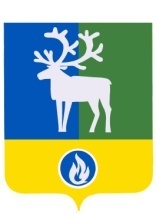 СЕЛЬСКОЕ ПОСЕЛЕНИЕ КАЗЫМБЕЛОЯРСКИЙ РАЙОНХАНТЫ-МАНСИЙСКИЙ АВТОНОМНЫЙ ОКРУГ – ЮГРАСОВЕТ ДЕПУТАТОВСЕЛЬСКОГО ПОСЕЛЕНИЯ КАЗЫМРЕШЕНИЕот 18 января 2018 года                                                                                                           № 5  О деятельности Совета депутатов сельского поселения Казым  в 2017 году В соответствии с главой 6 Федерального закона от 06 октября 2003 года № 131-ФЗ «Об общих принципах организации местного самоуправления в Российской Федерации», статьей 16 устава сельского поселения Казым, на основании решения Совета депутатов сельского поселения Казым от 18 октября 2007 года № 11 «Об утверждении Положения о порядке осуществления контроля за исполнением органами местного самоуправления и должностными лицами местного самоуправления сельского поселения Казым по решению вопросов местного значения», заслушав   информацию  председателя   Совета депутатов сельского поселения Казым  о деятельности   Совета депутатов сельского поселения Казым  в  2017  году, Совет депутатов сельского поселения Казым  р е ш и л:1. Принять к сведению информацию о деятельности Совета депутатов сельского поселения Казым в 2017 году согласно приложению.2. Опубликовать настоящее решение в бюллетене «Официальный вестник сельского поселения Казым».  Глава сельского поселения Казым                                                                     А.Х.НазыроваПРИЛОЖЕНИЕк решению Совета депутатовсельского поселения Казымот 18 января 2017 года  № 5 ИНФОРМАЦИЯо деятельности Совета депутатов сельского поселения Казым в 2017 годуСовет депутатов сельского поселения Казым (далее – Совет депутатов) является представительным органом  муниципального образования сельское поселение Казым (далее – муниципальное образование), обладающий правом представлять интересы населения муниципального образования и принимать от его имени решения, действующие на всей территории муниципального образования.             Полномочия Совета депутатов определены  Федеральным законом от 06 октября 2003 года   № 131-ФЗ  «Об общих принципах организации местного самоуправления в Российской Федерации», уставом сельского поселения Казым и осуществляются в тесном взаимодействии  с администрацией сельского поселения Казым (далее – администрация поселения). Деятельность Совета депутатов направлена на укрепление правовой, экономической базы местного самоуправления с целью более полного и качественного удовлетворения запросов населения сельского поселения Казым. Совет депутатов в своей работе руководствовался нормами  федерального и окружного законодательства, уставом сельского поселения Казым, Регламентом работы Совета депутатов, планом работы, утвержденным ее решением от 25 января 2016 года № 3,  уделяя при этом особое внимание совершенствованию нормативно-правовой базы поселения и правоприменительной практики. Совет депутатов третьего созыва был сформирован  на муниципальных выборах в сентябре 2013 года из 10 депутатов, представляющих интересы избирателей сельского поселения Казым.     	Основной формой работы Совета депутатов являются ее заседания. В соответствии с Регламентом Совета депутатов  заседания проводились не реже одного раза в квартал.На заседания Совета депутатов приглашались представители администрации Белоярского района,  сельского поселения Казым, прокуратуры города Белоярский. 	Согласно статьям Регламента Совета  депутатов присутствие на каждом заседании Совета депутатов является одной из основных обязанностей депутата.     За  2016 год проведено 6 заседаний Совета депутатов, на которых рассмотрено 53 вопроса, принято 53  решений, в том числе по изменению в устав – 6, бюджету, налогам, финансам - 12, по социальной политике – 6.       В  соответствии с направлениями деятельности работали постоянные комиссии Совета депутатов, на заседаниях которых осуществлялось предварительное рассмотрение документов, выносимых на утверждение Советом депутатов   	 В целях  оперативного, объективного и свободного распространения информации о деятельности Совета депутатов и принимаемых им решениях, обеспечения населения достоверной информацией о его деятельности, решения Совета депутатов, подлежащие обязательному опубликованию и вступающие в силу после их официального опубликования, размещались в газете «Белоярские вести» до 18 ноября 2016 года.   Постановлением администрации сельского поселения Казым от 01 ноября 2016 года № 156 «Об учреждении печатного средства массовой информации», утверждено печатное средство массовой информации бюллетень «Официальный вестник сельского поселения Казым» для опубликования:- муниципальных правовых актов сельского поселения Казым;- обсуждения проектов муниципальных правовых актов по вопросам местного значения;- доведения до сведения населения официальной информации о социально-экономическом и культурном развитии сельского поселения Казым;- о развитии его общественной инфраструктуры и иной официальной информации органов местного самоуправления сельского поселения Казым.С 18 ноября 2016 года вся вышеперечисленная информация размещались в  бюллетене «Официальный вестник сельского поселения Казым».Администрацией поселения в течение года проводилась юридическая экспертиза, включающая в себя антикоррупционную экспертизу проектов муниципальных правовых актов представительного органа. Для проведения независимой антикоррупционной экспертизы проекты муниципальных нормативных правовых актов размещались на официальном сайте органов местного самоуправления сельского поселения Казым в сети Интернет.  В соответствии со статьей  3 Федерального закона  Российской Федерации                 № 172-фз от   17 июля 2009 года «Об антикоррупционной экспертизе нормативных правовых актов и проектов нормативных правовых актов» проекты решений Совета депутатов в течение года направлялись в прокуратуру г.Белоярский. После принятия и подписания решений они также направлялись в прокуратуру в порядке надзора. В 2016 году протестов и представлений прокуратуры г.Белоярский на проекты и принятые решения Совета депутатов не поступало. 	Делопроизводство в Совете депутатов ведется специалистами администрации поселения в соответствии с утвержденной номенклатурой дел, предусматривающей, в том числе ведение соответствующих журналов учета.В соответствии с требованиями  законодательства по регистрации муниципальных правовых актов и в целях систематизации и учета муниципальных нормативных правовых актов, а также реализации конституционного права граждан на ознакомление с документами, непосредственно затрагивающими их права и свободы   Совет  депутатов  осуществлял  работу по подготовке и  представлению муниципальных правовых актов, принятых представительным органом в 2016 году, для включения их в Регистр муниципальных нормативных правовых актов. Нормативные правовые акты,  подлежащие включению  в регистр муниципальных нормативных правовых актов  Ханты-Мансийского автономного округа – Югры, в установленные сроки направлялись   в  Управление  государственной регистрации нормативных правовых актов Аппарата Губернатора автономного округа.   Важнейшим направлением в работе Совета депутатов была разработка, принятие и реализация решений нормативного характера, направленных на создание условий, благоприятствующих и стимулирующих увеличение доходной части бюджета, требующих рационального расходования бюджетных средств и ресурсов сельского поселения.	Проекты бюджета сельского поселения Казым направлялись в контрольно-счетную палату Белоярского района для  проведения экспертизы. Также в контрольно-счетную палату направлялся проект годового отчета об исполнении бюджета сельского поселения Казым для выдачи заключения, проекты муниципальных правовых актов сельского поселения Казым (включая обоснованность финансово-экономических обоснований) в части, касающейся расходных обязательств сельского поселения Казым, а также программ сельского поселения Казым, для финансово-экономической экспертизы. Совет депутатов регулярно  рассматривал вопросы, касающиеся формирования, утверждения и исполнения бюджета сельского поселения Казым, внесения в него дополнений и изменений. 13 мая 2016 года были проведены публичные слушания на тему: «Обсуждение проекта исполнения бюджета сельского поселения Казым за 2015 год», проект одобрен единогласно. Решением  Совета депутатов от 25 ноября 2016 № 48 назначены  публичные  слушания. Тема публичных слушаний:  «Обсуждение  проекта бюджета сельского поселения Казым на 2017 год и плановый период 2018 и 2019 годов», проект одобрен единогласно и решением Совета депутатов от 06 декабря 2016 № 49 утвержден  бюджет  сельского поселения Казым на 2017 год и плановый период 2018 и 2019 годов. В соответствии с компетенцией представительного органа Советом депутатов в 2016 году инициировано и проведено 5 процедур  публичных слушаний, призванных обеспечить участие жителей сельского поселения  в рассмотрении наиболее важных проектов муниципальных нормативных правовых актов, таких как проект изменений в устав сельского поселения Казым, исполнения бюджета сельского поселения Казым за 2015 год,  проект бюджета сельского поселения Казым на 2017 год и плановый период 2018 и 2019 годов. С учетом  изменений в действующем законодательстве, внесены изменения в Устав сельского поселения Казым. Устав сельского поселения приведен в соответствие с федеральными законами от 06.10.2003 № 131-ФЗ «Об общих принципах организации местного самоуправления в Российской Федерации» (в ред. федеральных законов от 28.12.2016 № 465-ФЗ, от 28.12.2016 № 494-ФЗ, от 03.04.2017 № 62-ФЗ, от 03.04.2017 № 64-ФЗ, от 18.07.2017 № 171-ФЗ, от 26.07.2017 № 202-ФЗ, от 29.07.2017       № 279-ФЗ, от 07.06.2017 № 107-ФЗ), от 03.07.2016 № 277-ФЗ «О внесении изменений в Федеральный закон «О защите прав юридических лиц и индивидуальных предпринимателей при осуществлении государственного контроля (надзора) и муниципального контроля» и Федеральный закон «О стратегическом планировании в Российской Федерации»»,  от 06.03.2006 № 35-ФЗ «О противодействии терроризму», от 25.07.2002 № 114-ФЗ «О противодействии экстремисткой деятельности», Указом Президента Российской Федерации от 15.02.2006 № 116 «О мерах по противодействию терроризму».          За отчетный период  были приняты решения о внесении изменений в  действующие соглашения о передаче осуществления части полномочий органов местного самоуправления сельского поселения Казым органам местного самоуправления Белоярского района и о внесении изменений в действующие соглашения о передаче осуществления части полномочий органов местного самоуправления Белоярского района органам местного самоуправления сельского поселения Казым.В 2017 году проведена следующая работа по совершенствованию нормативной правовой базы:1) в соответствии с Налоговым кодексом Российской Федерации от                   05.08.2000 № 117-ФЗ  были внесены изменения в Положение о налоге на имущество физических лиц на  территории сельского поселения Казым; 2) внесены изменения  в Правила по содержанию, благоустройству, озеленению и эстетическому состоянию территории сельского поселения Казым;3) внесены изменения в Перечень полномочий органов местного самоуправления  сельского поселения Казым по решению вопросов местного значения,  передаваемых органам местного самоуправления Белоярского района для осуществления в 2017-2019 годах;4) внесены изменения в Положение о порядке осуществления контроля за исполнением органами местного самоуправления и должностными лицами местного самоуправления сельского поселения Казым полномочий по решению вопросов местного значения;5) в соответствии со статьей 28 Федерального закона от 06.10.2003 № 131-ФЗ «Об общих принципах организации местного самоуправления в Российской Федерации», статьей 9 устава сельского поселения Казым в целях обеспечения участия населения сельского поселения Казым в осуществлении местного самоуправления утвержден новый Порядок организации и проведения публичных слушаний  в сельском поселении Казым;6) вносились изменения в Положение о размерах ежемесячных  и иных дополнительных выплат и порядке их осуществления муниципальным служащим в администрации сельского поселения Казым;7) внесены изменения в Местные нормативы градостроительного проектирования сельского поселения Казым;8) внесены изменения  в Положение о порядке управления и  распоряжения муниципальным жилищным фондом сельского поселения Казым;9) учитывая протокол публичных слушаний по проекту внесения изменений в Правила землепользования и застройки сельского поселения Казым, и заключение о результатах таких публичных слушаний, руководствуясь статьей 33 Градостроительного кодекса Российской Федерации от 29.12.2012 № 190-ФЗ, Федеральным законом от 06.10.2003 № 131-ФЗ «Об общих принципах организации местного самоуправления в Российской Федерации», уставом сельского поселения Казым,  вносились изменения в Правила землепользования и застройки сельского поселения Казым;10) в соответствии с пунктом 2 статьи 387 Налогового кодекса Российской Федерации от 05.08.2000 № 117-ФЗ  внесены изменения  в решение Совета депутатов сельского поселения Казым от 17.11.2010 № 33 «О земельном налоге на территории сельского поселения Казым»;11)  в соответствии с Градостроительным кодексом Российской Федерации от 29.12.2004 № 190-ФЗ, Федеральным законом от 06.10.2003 № 131-ФЗ «Об общих принципах организации местного самоуправления в Российской Федерации», Федеральным законом от 26.03.2003 № 35-ФЗ «Об электроэнергетике», Федеральным законом от 27.07.2010 № 190-ФЗ «О теплоснабжении», Федеральным законом от         07.12.2011 № 416-ФЗ «О водоснабжении и водоотведении», Федеральным законом от                        23.12.2009 № 261-ФЗ «Об энергосбережении и повышении энергетической эффективности и внесении изменений в отдельные законодательные акты Российской Федерации» утверждена новая программа комплексного развития систем коммунальной инфраструктуры сельского поселения Казым, целью которой является снижение негативного воздействия на окружающую среду и здоровье человека и повышение качества оказываемых потребителям услуг в сферах электро-, тепло-, водоснабжения и водоотведения, а также услуг по утилизации, обезвреживанию и захоронению твердых бытовых отходов на долгосрочный период до 2027 года;12) изложена Программа комплексного развития социальной инфраструктуры сельского поселения Казым до 2020 года и на период до 2030 года в новой редакции;13) внесены изменения в Порядок проведения конкурса на замещение должности муниципальной службы в администрации сельского поселения Казым;14) в   соответствии с Законом Ханты-Мансийского автономного округа – Югры    от 25.09.2008 №  86-оз «О мерах по противодействию коррупции в Ханты-Мансийском автономном округе – Югре» признано утратившим силу  решение Совета депутатов сельского поселения Казым  от 23.04.2010 № 11 «О представлении лицами, замещающими муниципальные должности сельского поселения Казым, сведений о доходах, расходах, об имуществе и обязательствах имущественного характера»;15) в соответствии с пунктами 5, 11 статьи 27 Федерального закона от               06.12.2003 № 131-ФЗ «Об общих принципах организации местного самоуправления                           в Российской Федерации», статьей 14 устава сельского поселения Казым,                          утверждено Положение о порядке организации и осуществления территориального общественного самоуправления в сельском поселении Казым;16) в соответствии со статьей 9 Федерального закона от 27.07.2010 № 210-ФЗ «Об организации предоставления государственных и муниципальных услуг» внесены изменения в Перечень услуг, которые являются необходимыми и обязательными для предоставления органами местного самоуправления сельского поселения Казым муниципальных услуг и предоставляются организациями, участвующими в предоставлении муниципальных услуг.	В течение 2017 года на основании соглашения о передаче осуществления полномочий органов местного самоуправления сельского поселения Казым по осуществлению внешнего финансового контроля контрольно-счетному органу Белоярского района Советом депутатов направлялись  проекты муниципальных правовых актов Совета депутатов в контрольно-счетную палату Белоярского района с целью осуществления их финансово-экономической экспертизы (включая обоснованность финансово-экономических обоснований) в части, касающейся расходных обязательств сельского поселения Казым, а также программ сельского поселения Казым. В соответствии с Федеральным законом от 06.10.2003 № 131-ФЗ  «Об общих принципах организации местного самоуправления в Российской Федерации», уставом сельского поселения Казым, решением Совета депутатов от 18.10.2007 № 11 «Об утверждении Положения о порядке осуществления контроля за исполнением органами местного самоуправления и должностными лицами местного самоуправления сельского поселения Казым полномочий  по решению вопросов местного значения» 03.02.2017 на заседании Совета депутатов был заслушан отчет главы сельского поселения Казым о своей деятельности,  о результатах деятельности администрации сельского поселения Казым за 2016 год. Деятельность главы сельского поселения Казым и  администрации сельского поселения Казым  за 2016 год Советом депутатов признана удовлетворительной.Также на заседании Совета депутатов заслушана  и принята к сведению информация   председателя   Совета депутатов о деятельности   Совета депутатов в  2016  году.03 февраля 2017 года был проведен сход граждан, проживающих в сельском поселении Казым, на котором были заслушаны отчеты главы сельского поселения Казым о деятельности администрации сельского поселения Казым за 2016 год. Для организации эффективного планирования работы в 2017 году Советом депутатов был рассмотрен проект плана работы на 2018 год и принят  за основу. В проект Плана работы включены формы  деятельности Совета депутатов, в том числе нормотворческая деятельность, информационное и методическое обеспечение деятельности Совета депутатов, контрольная деятельность, информирование жителей сельского поселения о работе Совета депутатов, организационные  вопросы.Совет депутатов постоянно стремится к формированию устойчивого интереса жителей поселения к принимаемым Советом депутатов решениям. Деятельность Совета депутатов в 2017 году регулярно освещалась в  сети Интернет на официальном сайте органов местного самоуправления сельского поселения Казым. В 2016 году открыт новый сайт органов местного самоуправления сельского поселения Казым, где имеется раздел, посвященный работе Совета депутатов. Большую роль играют реализуемые Советом депутатов контрольные функции, так как они отражают общественную значимость и публичность деятельности представительного органа местного самоуправления, посредством которого население участвует в осуществлении местного самоуправления в поселении. В отчетном периоде контрольная деятельность Совета депутатов осуществлялась при выполнении следующих его полномочий:осуществление контроля за исполнением органами местного самоуправления и должностными лицами местного самоуправления полномочий по решению вопросов местного значения обеспечивалось путем затребования информации от администрации поселения и ее должностных лиц, дачи им поручений, проведения главой поселения совещаний (планерок, штабов и т.п.), разработки и принятия необходимых муниципальных правовых актов и др.; данное направление контрольной деятельности, благодаря реализуемым формам тесного взаимодействия с администрацией поселения и выработке единого подхода к решению вопросов местного значения, носит конструктивный («неконфликтный») характер;рассмотрение вопросов об утверждении местного бюджета и отчета о его исполнении производилось в отчетном периоде 5 раз; при этом рассмотрение указанных вопросов проводилось после предварительного изучения документов депутатами постоянной комиссии Совета депутатов по бюджету, экономической политике; заслушивание ежегодного отчета о деятельности Совета депутатов и местной администрации, которые являются в соответствии с законодательством обязательными. 	В 2017 году с привлечением специалистов администрации поселения и главы сельского поселения Казым организовано  консультирование 10 депутатов Совета депутатов  по представлению сведений о доходах, расходах, об имуществе и обязательствах имущественного характера. Все депутаты своевременно подали сведения о своих и членах своей семьи доходах, расходах, об имуществе и обязательствах имущественного характера. Данная информация была размещена на сайте органов местного самоуправления сельского поселения Казым.	Разъяснения положений действующего законодательства депутатам Совета даются также специалистами администрации поселения в ходе обсуждения проектов решений, готовящихся к вынесению на заседание Совета депутатов.	В отчетный период  депутаты принимали участие во  встречах в трудовых коллективах совместно с главой Белоярского района и сельского поселения Казым. 	Депутаты являются постоянными участниками различных общественно значимых мероприятий, проводимых в сельском поселении (День Оленевода, День Победы, День села, мероприятиях, посвященных юбилейным, памятным датам). Глава поселения – председатель Совета депутатов поздравляет с юбилеем пенсионеров, юбиляров, ветеранов труда, ветеранов Великой Отечественной войны и тружеников тыла.____________